Всероссийская межведомственная комплексная оперативно-профилактическая
операция «Мак - 2022» (далее - Операция).
1 этап - с 27 мая по 5 июня;
2 этап - с 25 июня по 4 июля;
3 этап - с 26 июля по 1 августа;
4 этап - с 27 августа по 5 сентября;
5 этап - с 24 сентября по 3 октября.
Уважаемые граждане!
В случае получения информации о фактах незаконного оборота наркотических
средств растительного происхождения, местах незаконных посевов и очагов
произрастания дикорастущих растений, содержащих наркотические средства
или психотропные вещества либо их прекурсоры, просим Вас обращаться в
ОМВД России по Щекинскому району по телефонам: 5-39-32, 5-54-56, или по
телефону доверия УМВД России по Тульской области 32-22-85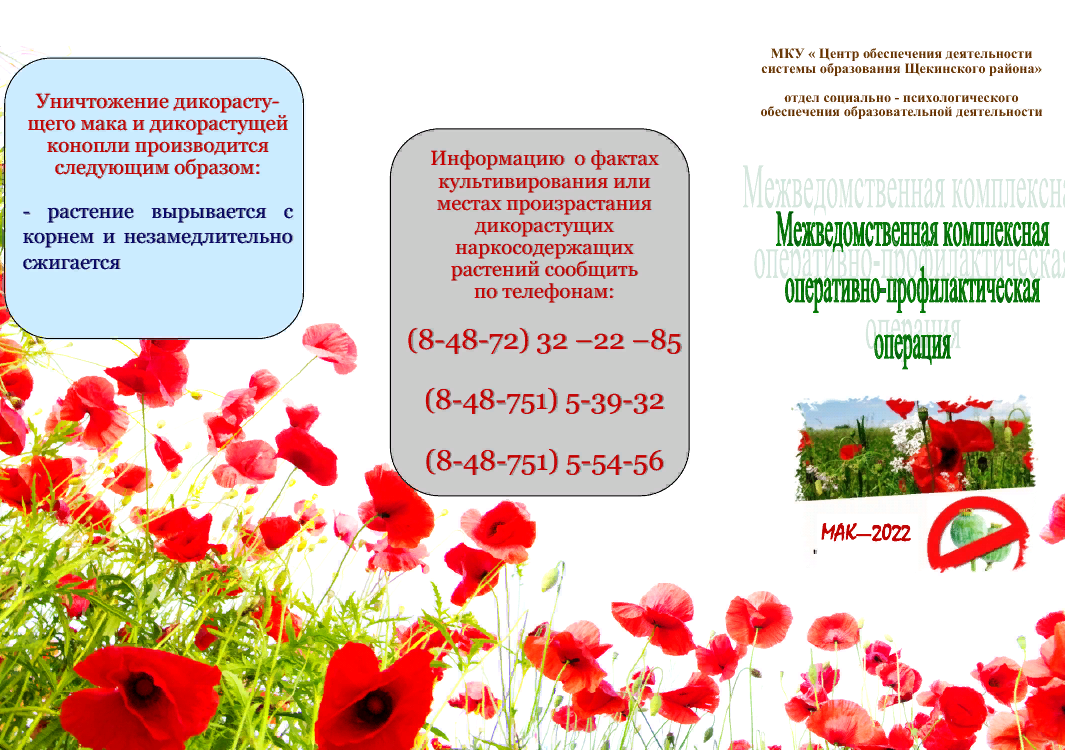 